Tehniskās dokumentācijas lasīšana. Elektrosektors.  Vērtēšanas uzdevumi Vārds un uzvārds: ____________________________	 Datums:  _____________________ Punkti:Rakstisks uzdevums:1. sasniedzamais rezultāts: Identificēt un interpretēt normatīvo dokumentu veidu.2. sasniedzamais rezultāts. Aprakstīt elektriskās, elektroniskās un magnētiskās iekārtas, instalācijas un aprīkojumu, to operācijas, lietojot instrukcijas.Praktisks testsIzklāts:1. uzdevumsIzglītojamaus saņem izdrukātu dokumentu aprites shēmu un/vai atbilstošas shemas. Viņam(-ai) jaapraksta īpašības un funkcijas. 1. sasniedzamais rezultāts: Identificēt un interpretēt normatīvo dokumentu veidu>2. sasniedzamais rezultāts. Aprakstīt elektriskās, elektroniskās un magnētiskās iekārtas, instalācijas un aprīkojumu, to operācijas, lietojot instrukcijas.Plānošana1. Izglītojamais lasa darba uzdevumu un izvēlas atbilstošas tabulas, rīkus utt., balstoties uz izpratni par uzdevumu un izsniegto shēmu. Izpilde1. Izglītojamais precīzi nosaka dokumentu aprites veidu.  2. Izglītojamais precīzi apraksta un izskaidro simbolus, elemetus utt.  3. Izglītojamais precīzi raksturo shēmā attelotās funkcijas un to nozīmi.4. Izglītojamais nosauc ierīču/aprīkojuma īpašības.   5. Izglītojamais lieto atbilstošu terminoloģiju, izskaidro norādītos terminus.6. Izglītojamais izskaidro attiecīgās normas un standartus. Prezentācija1. Izglītojamais lieto atbilstošu terminoloģiju, izskaidro norādītos terminus.2. Izglītojamajam piemīt analītiska, strukturēta domāšana.3. izglītojamais strādā patstāvīgi. 4. Izglītojamais spēj atrast savas kļūdas un labot tās. 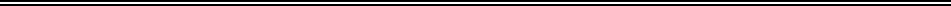 2. uzdevumsIzglītojamā uzdevums ir veikt diagnostiku ar osciloskopu izvēletajai ierīcei. Viņš(-a) veic mērījumus, nolasa vērtības, veic aprēķinus, atrod kļūdas un iesaka labojumus. Izglītojamais ievēro darba aizsardzības noteikumus un tos izskaidro.  3. sasniedzamais rezultāts. Aprakstīt un veikt mērījumus un diagnostiku.Plānošana1. Izglītojamais izlasa darba uzdevumu, analizē un izprot to.2. Izglītojamais izvēlas atbilstošas ierīces, instrumenus, tabulas un merījumus uzdevuma veikšanai.  3. izglītojamais veido darba grafiku, lai izpildītu darba uzdevumu efektīvi un savlaicīgi. Izpilde1. Izglītojamais pareizi lieto osciloskopu.2. izglītojamais lasa nepieciešamos lielumus, lieto atbilstošus simbolus, lai ievadītu lielumus.3. Izglītojamais nosaka kļūdas.     4. Izglītojamais veic aprēķinus.    5. Izglītojamais ierosina visefektīvākos korekcijas mērījumus, balstoties uz aprēķiniem.      6. Izglītojamais ievēro darba aizsardzības noteikumus. Dokumentācija1. Izglīojamais ievada attiecīgajā dokumentācijā lielumus, lietojot atbilstošus simbolus.  symbols. 2. Izglītojamais lieto IKT dokumentācijas sagatavošanai.   Prezentācija1. Izglītojamais lieto atbilstošu terminoloģiju. 2. Izglītojamajam piemīt analītiska, strukturēta domāšana. 3. Izglītojamais strādā patstāvīgi.  4. Izglītojamais spēj noteikt savas kļūdas, labot tās. Ʃ 100  punktiƩ 37 punktiƩ 63 punktiƩ 26 punkti5 punkti2 punkti3 punkti3 punkti4 punkti2 punkti2 punkti1 punkts2 punkti1 punkts1 punktsƩ 37 punkti1 punkts2 punkti2 punkti3 punkti3 punkti3 punkti5 punkti4 punkti4 punkti3 punkti2 punkti1 punkts2 punkti1 punkts1 punkts